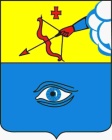 ПОСТАНОВЛЕНИЕ__15.11.2022__                                                                                                  № _26/6_ г. ГлазовО внесении изменений в постановление Администрации города Глазова  от 26.02.2018  года №26/1 «Об организации бесплатного одноразового питания для отдельных категорий учащихся,  детей из малообеспеченных семей и детей из многодетных  семей муниципальных общеобразовательных учреждений города Глазова» (в ред. 24.09.2018 № 26/10;  24.10.2018 № 26/11; от 09.01.2019 № 26/1;от  09.01.2020 № 26/1; от 30.04.2020 № 26/4;  от 26.08.2020 № 26/8; от 08.10.2020 № 26/11; от  16.12.2021 №26/8)В целях социальной защиты детства и сохранения здоровья  подрастающего поколения,  в соответствии со ст.16 Федерального закона от  06.10.2003 г. № 131-ФЗ  «Об общих принципах организации местного самоуправления в Российской Федерации», Федеральным Законом от 29 декабря 2012 года № 273 – ФЗ «Об образовании в Российской Федерации»,  Решением Глазовской городской Думы от  16.12.2020 № 28 «О бюджете города Глазова на 2021 год и плановый период 2022 и 2023 годов», приказом Министерства образования и науки Удмуртской Республики №1376 от 25.08.2022, приказом Министерства образования и науки Удмуртской Республики №1377 от 25.08.2022, руководствуясь Уставом муниципального образования «Город Глазов»,ПОСТАНОВЛЯЮ: 1. Внести в постановление Администрации города Глазова от 26.02.2018  года №26/1 «Об организации бесплатного одноразового питания для отдельных категорий учащихся,  детей из малообеспеченных семей и детей из многодетных  семей муниципальных общеобразовательных учреждений города Глазова» следующие изменения:1. подпункт 1.2. пункта 1 изложить в следующей редакции:«1.2. организовать бесплатное одноразовое питание (6 дней в неделю при шестидневной учебной неделе, 5 дней в неделю при пятидневной учебной неделе) для обучающихся 5-11 классов общеобразовательных организаций из малообеспеченных семей (кроме детей из многодетных малообеспеченных семей), в том числе детей из неполных семей, имеющих совокупный ежемесячный доход на каждого члена семьи не выше 3300 рублей  на сумму  67 рублей 00 копеек в день на одного обучающегося за счет выделяемой субсидии на питание обучающихся в общеобразовательных организациях из бюджета Удмуртской Республики ».«1.3. организовать бесплатное одноразовое питание (6 дней в неделю при шестидневной учебной неделе, 5 дней в неделю при пятидневной учебной неделе) для обучающихся 5-11 классов общеобразовательных организаций из многодетных  семей на сумму 67 рублей 00 копеек в день на одного обучающегося за счет выделяемой субсидии на питание обучающихся в общеобразовательных организациях из бюджета Удмуртской Республики».2. Настоящее постановление  вступает  в силу с момента официального опубликования и применяется к правоотношениям возникшим с 01 сентября 2022 года.3. Контроль за исполнением настоящего постановления возложить на заместителя Главы Администрации города Глазова по социальной политике О.В. Станкевич.Администрация муниципального образования «Город Глазов» (Администрация города Глазова) «Глазкар» муниципал кылдытэтлэн Администрациез(Глазкарлэн Администрациез)Глава города ГлазоваС.Н. Коновалов